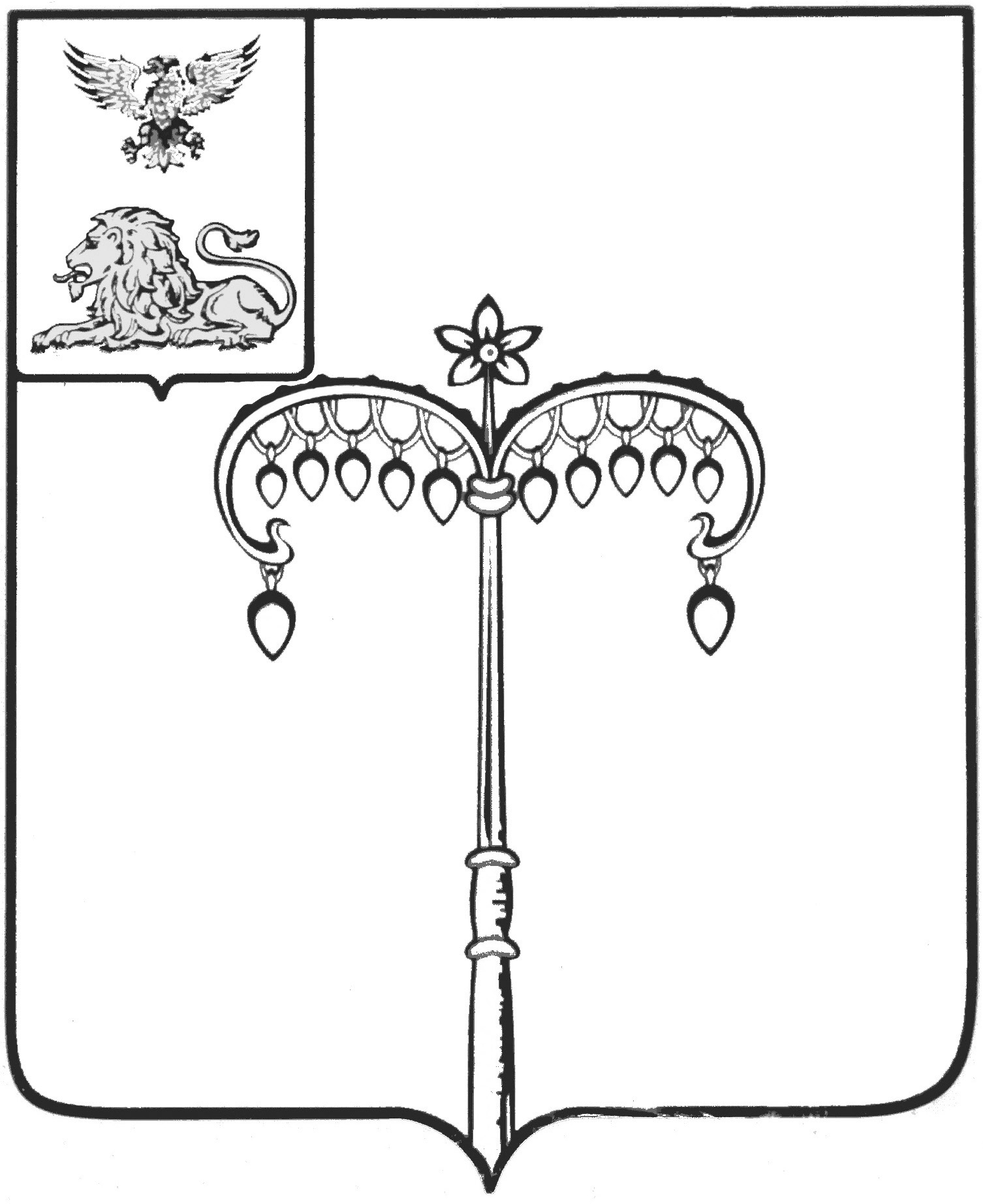 ИЗБИРАТЕЛЬНАЯ КОМИССИЯ МУНИЦИПАЛЬНОГООБРАЗОВАНИЯ МУНИЦИПАЛЬНОГО РАЙОНА«КРАСНОГВАРДЕЙСКИЙ РАЙОН»с полномочиями территориальной избирательной комиссииП О С Т А Н О В Л Е Н И Е03 августа 2018 года                      г. Бирюч                                               №11/83О регистрации Иванова Евгения Евгеньевича, кандидатом в депутаты городского собрания городского поселения «Город Бирюч» четвертого созыва, выдвинутого  избирательным объединением «Красногвардейское местное отделение Партии «ЕДИНАЯ РОССИЯ» на выборах по Бирюченскому пятимандатному избирательному округу № 2Проверив соблюдение требований Избирательного кодекса Белгородской области при представлении Ивановым ЕвгениемЕвгеньевичем, кандидатом в депутаты городского собрания городского поселения «Город Бирюч» четвертого созыва, выдвинутым избирательным объединением «Красногвардейское местное отделение Партии «ЕДИНАЯ РОССИЯ» на выборах по Бирюченскому пятимандатному избирательному округу № 2, документов в избирательную комиссию муниципального образования муниципального района «Красногвардейский район», избирательная комиссия муниципального района «Красногвардейский район» с полномочиями территориальной избирательной комиссии  постановляет:1. Зарегистрировать Иванова Евгения Евгеньевича, 1986 года рождения, выдвинутого избирательным объединением «Красногвардейское местное отделение Партии «ЕДИНАЯ РОССИЯ» кандидатом в депутаты городского собрания городского поселения «Город Бирюч» четвертого созыва по Бирюченскому пятимандатному избирательному округу № 2(03 августа 2018 года в 11 часов 40 минут).2. Выдать зарегистрированному кандидату в депутаты городского собрания городского поселения «Город Бирюч» четвертого созыва по Бирюченскому пятимандатному избирательному округу № 2 Иванову Евгению Евгеньевичу удостоверение о регистрации установленного образца.3. Разместить настоящее постановление на официальном сайте ОМСУ Красногвардейского района в разделе «Избирательная комиссия».4.  Контроль за исполнением настоящего постановления возложить на секретаря избирательной комиссии муниципального района «Красногвардейский район»  О.А.Нефедову.Председательизбирательной комиссиимуниципального района (ТИК)                                	               В.И. БогуноваСекретарьизбирательной комиссиимуниципального района (ТИК)                                                  О.А. Нефедова